О внесении изменений в постановление администрации г. Канска от 09.04.2013 № 450 	В целях организации мероприятий, направленных на воспитание патриотических чувств граждан, создания условий для организации досуга населения, на основании пункта 3 календарного плана культурно-массовых мероприятий на 2013 год, утвержденного Постановлением администрации г. Канска № 118 от 04.02.2013 г.,руководствуясь статьей 30, 35 Устава города Канска, ПОСТАНОВЛЯЮ: 	        1. Внести в постановление администрации г. Канска от 09.04.2013 № 450 «О проведении мероприятий, посвященных празднованию 68-й годовщины Победы в Великой Отечественной войне 1941-1945 годов» следующие изменения:	1.1.В разделе 4  «Концертные программы 08.05.2013 г.» п. 4.1 «Доставка хореографического коллектива из МБОУ ДДТ до ДК «Строитель» и обратно» в графе «Ответственные» слова «МКУ «Служба заказчика» (Герасимиди Д.С.)» заменить на слова  «МБОУ ДОД Детско-юношеская спортивная школа зимних видов спорта им. заслуженного мастера спорта В.И. Стольникова (Кузьмин В.А.), МБОУ ДОД «Детско-юношеская спортивная школа» (Целюк В.И.)».2. Консультанту главы города по связям с общественностью (Н.И. Никонова)разместить данное Постановление на официальном сайте муниципального образования город Канск в сети Интернет.3. Контроль за исполнением настоящего постановления  возложить на заместителя главы города по социальной политике Н.И. Князеву.4. Постановление вступает в силу со дня подписания.Глава города Канска								Н.Н.Качан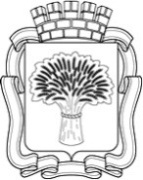 Российская ФедерацияАдминистрация города Канска
Красноярского краяПОСТАНОВЛЕНИЕРоссийская ФедерацияАдминистрация города Канска
Красноярского краяПОСТАНОВЛЕНИЕРоссийская ФедерацияАдминистрация города Канска
Красноярского краяПОСТАНОВЛЕНИЕРоссийская ФедерацияАдминистрация города Канска
Красноярского краяПОСТАНОВЛЕНИЕ08.05..№597